Ансамбль «Music мир» - последнее задание в этом учебном годумая)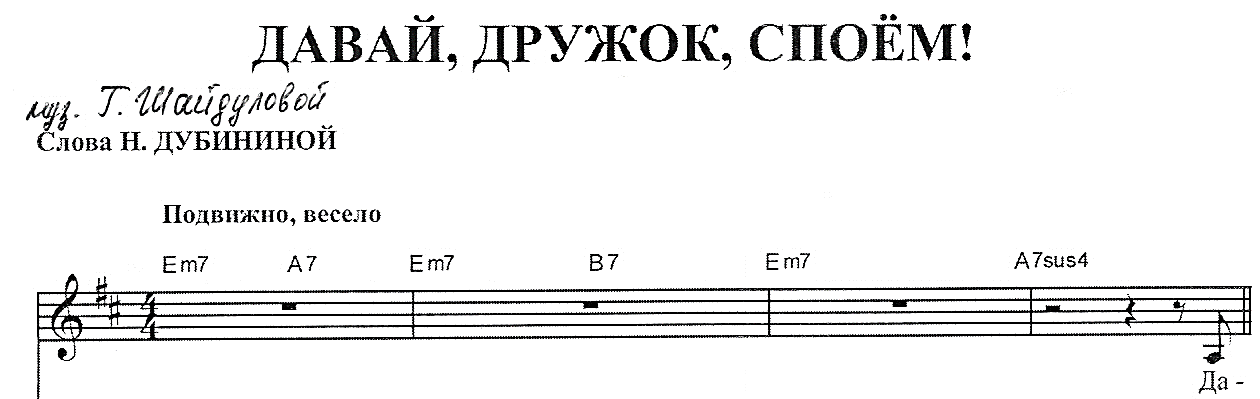 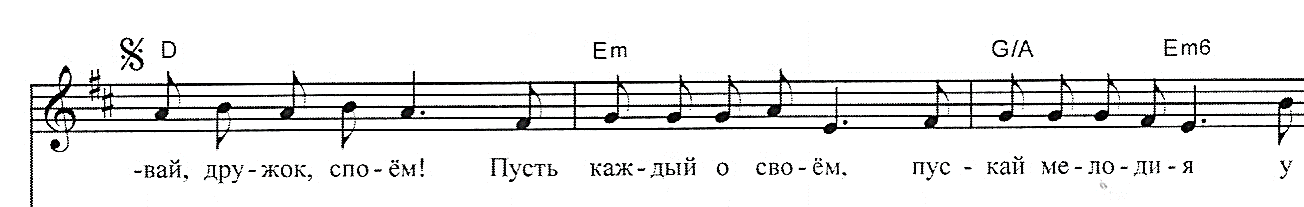 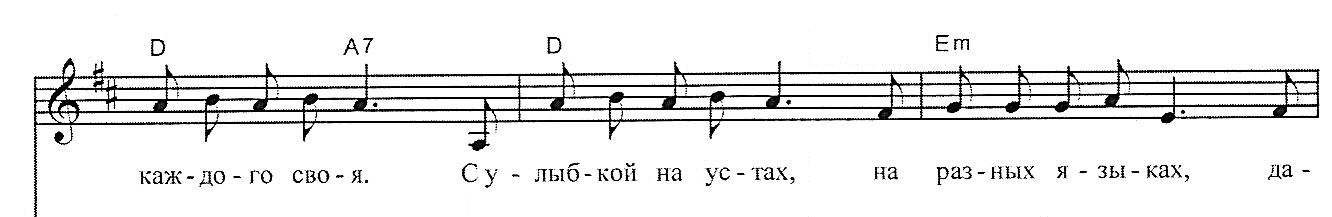 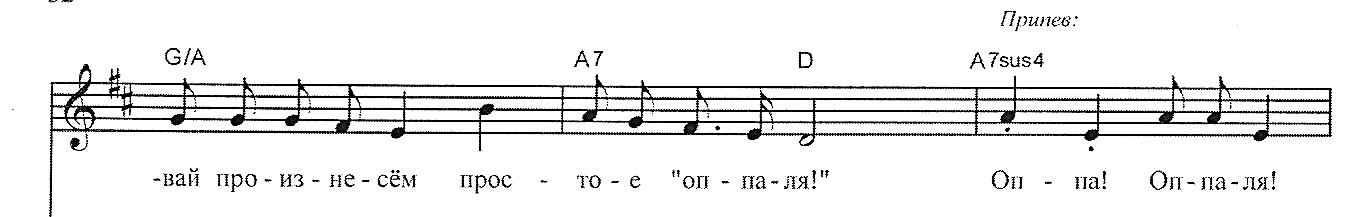 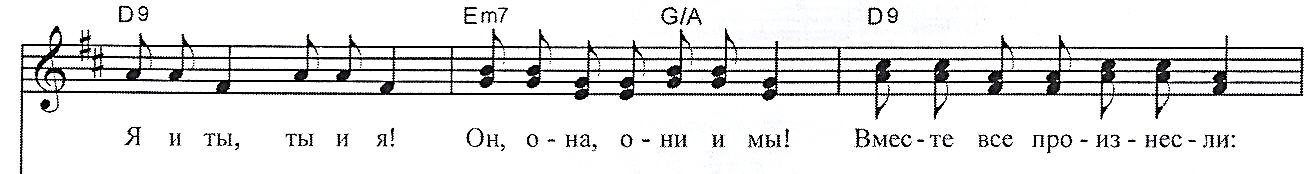 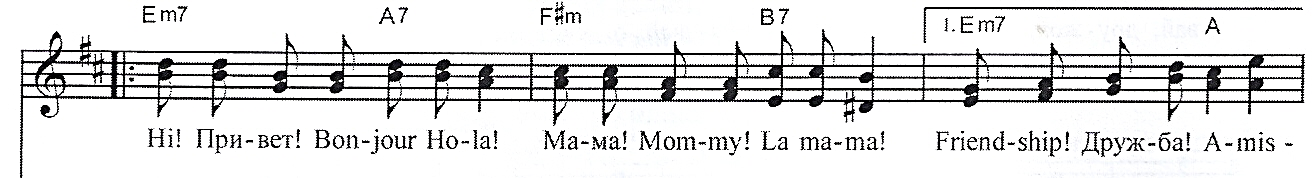 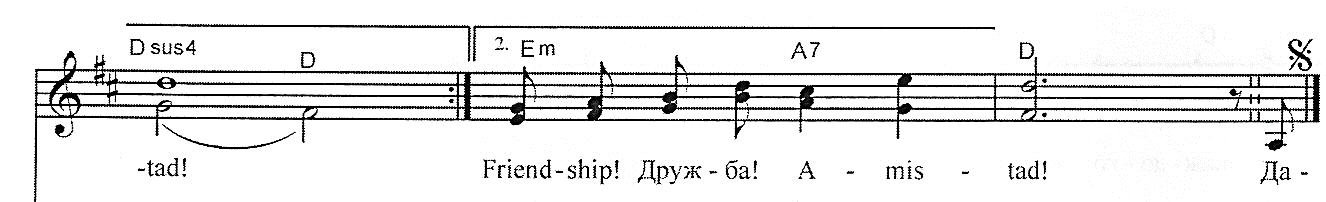 повторить играть и петь свою партиюпереписать нотный текст припева